Groveport Madison Schools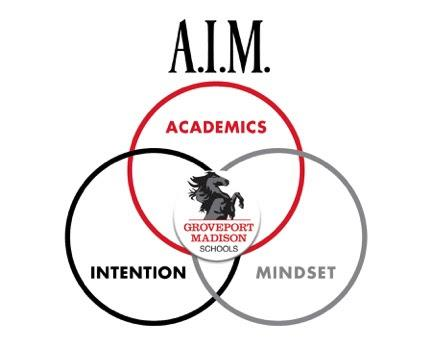 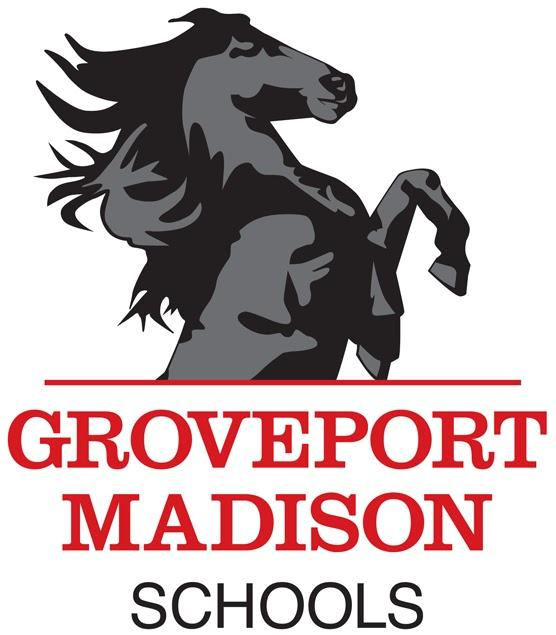 2021-2022 Assessment CalendarAll assessment administration may be changed due to pandemic conditions. Updates will be made throughout the school year as needed.Data Released:Data Released:Note: Ideally there are 12-18 weeks of instruction between diagnostics.Updated August 3, 2021Updated August 3, 2021*Testing window is open from the first day of administration to the 5th consecutive school day. Data Released:Data Released:*Testing window is open from the first day of administration to the 15th consecutive school day. Data Released:Data Released:Data Released:Data Released:Data Released:State-funded ACT details Data Released:Updated August 3, 2021Updated August 3, 2021Data Released:Data Released: June 17, 2022 (subject to change)Data Released:Data Released:Data Released:Updated August 3, 2021Ohio English Language Proficiency Screener (OELPS)Ohio English Language Proficiency Screener (OELPS)Ohio English Language Proficiency Screener (OELPS)Aug. 5, 2021 - June 30, 2022 (all year)K-12Administered to all English learner students. (State Required)Early Learning Assessment (ELA)Early Learning Assessment (ELA)Early Learning Assessment (ELA)Aug. 15 - Nov. 14 (Fall)PS (selected)(State Required)Feb. 15 - May 14 (Spring)PS (selected)(State Required)Kindergarten Readiness Assessment (KRA-R)Kindergarten Readiness Assessment (KRA-R)Kindergarten Readiness Assessment (KRA-R)Aug. 16 - Nov. 1(1st day of school to Nov. 1)KLanguage and Literacy, Math, Social Foundations, MotorDevelopment (State Required)iReady *HQSDiReady *HQSDiReady *HQSDiReady *HQSDAug. 23 - Sept. 24 (Fall)K-12BOYGift. Ident. (M/R, 95th %ile)Universal Screener (District Assessment)Jan. 3 - Jan. 21(Winter)K-12MOYAlt. TGRG (cut score = 505) Gift. Ident. (M/R, 95th %ile)Universal Screener (District Assessment)May 9 - May 20 (Spring)K-12EOYAlt. TGRG (cut score = 505) Gift. Ident. (M/R, 95th %ile)Universal Screener (District Assessment)Student/Staff SEL SurveyStudent/Staff SEL SurveyStudent/Staff SEL SurveyStudent/Staff SEL SurveySEL only (3-5)SEL and Equity survey (6-12) Oct. 4 - 20 (Fall)3-12, StaffBOYPanorama Survey (Social & Emotional Screener)SEL only (3-5)SEL and Equity survey (6-12) May 2 - 13 (Spring)3-12, StaffEOYPanorama Survey (Social & Emotional Screener)Next Step Guided Reading Assessment (NSGRA) * HQSDNext Step Guided Reading Assessment (NSGRA) * HQSDNext Step Guided Reading Assessment (NSGRA) * HQSDNext Step Guided Reading Assessment (NSGRA) * HQSDAll 4 components:1.     Reading Interest Survey2.     Developmental Word Inventory3.     Listening/ Reading Comprehension AssessmentK-5Begin Assessment: Aug. 16Data due in system: Sept. 17:District Required Benchmark Assessment4.     Reading Assessment Conference--Fiction selectionThree components:●	Developmental Word Inventory●	Listening/ Reading Comprehension Assessment●	Reading Assessment Conference -Non Fiction SelectionK-5Begin Assessment: Nov. 29Data due in system: Dec. 17District Required Benchmark Assessment1 component for any student below benchmark:●	Reading Assessment Conference-Fiction selectionOptional Steps: Developmental Word Knowledge and Listening/Reading ComprehensionK-5Begin Assessment: Feb. 25Data due in the system: Mar. 11District Required Benchmark Assessment3 components:●	Developmental Word Inventory●	Listening/Reading Comprehension●	Reading Assessment Conference-Non-Fiction selectionK-5Begin Assessment: May 6Data due in the system: May 20District Required Benchmark AssessmentFall Ohio 3rd Grade English Language Arts AssessmentFall Ohio 3rd Grade English Language Arts AssessmentFall Ohio 3rd Grade English Language Arts AssessmentOct. 21 - Oct. 27All make-ups done by Oct. 273(State Required)(21-22 Passing Score: 683+ or 46+)3rd Grade Alternative Assessment (TGRG) --(District Assessment)3rd Grade Alternative Assessment (TGRG) --(District Assessment)3rd Grade Alternative Assessment (TGRG) --(District Assessment)3rd Grade Alternative Assessment (TGRG) --(District Assessment)Jan. 3 - Jan. 21 (Winter)3iReady (505) MAP (194)Universal Screener (District Assessment)May 9 - May 20 (Spring)3iReady (505) MAP (194)Universal Screener (District Assessment)June 6 - June 10 (Summer)3iReady (505) MAP (194)Universal Screener (District Assessment)Fall High School End of Course (EOC) State AssessmentsFall High School End of Course (EOC) State AssessmentsFall High School End of Course (EOC) State AssessmentsNov. 29 - Dec. 17 Make-ups done by Dec. 179-12 (Compt. Score: 684+)Semester EOC Classes and/or students who need to retest to acquire required graduation points. (State Required)Ohio English Language Proficiency Assessment (OELPA)Ohio English Language Proficiency Assessment (OELPA)Ohio English Language Proficiency Assessment (OELPA)Jan. 31 - Mar. 25 (Online)K-12Administered to all English learner students. (State Required)Terra Nova - Gifted Identification (Cognitive Ability, Creating Thinking, Science, Social Studies)Terra Nova - Gifted Identification (Cognitive Ability, Creating Thinking, Science, Social Studies)Terra Nova - Gifted Identification (Cognitive Ability, Creating Thinking, Science, Social Studies)Feb. 1 - Feb. 28 (Online)2, 5, 7(Sup. Cog.: 128 (InView)) (Cr. Thinking: 112 (InView))(Sci/SS: 95th %ile (Complete Battery))2nd (InView)5th (InView w/ Sci & SS) 7th (Complete Battery)(District Assessment for Gifted Identification)Alternate Assessment for Students with Significant Cognitive Disabilities (AASCD)Alternate Assessment for Students with Significant Cognitive Disabilities (AASCD)Alternate Assessment for Students with Significant Cognitive Disabilities (AASCD)Feb. 22 - Apr. 15, 2022 (Online)3-12Administered to specific students as determined by IEP. (State Required)PSATPSATPSATOct. 13 (Primary) Oct. 16, 26 (Make-ups)10, 11All 10th grade students Optional: 11th grade (State Required)ACTACTACTACTACTMar. 1-3, 8-10 (1st window) (Online)Mar. 1-3, 8-10 (1st window) (Online)Mar. 1-3, 8-10 (1st window) (Online)11All 11th grade students Graduation Pathway Assessment (State Required)Mar. 15-17, 22-24 (2nd windo Mar. 29-31, Apr. 5-7 (Opt. winMar. 15-17, 22-24 (2nd windo Mar. 29-31, Apr. 5-7 (Opt. winw) dow)11All 11th graders that were absentOnline Makeup Window*w) dow)11All 11th graders that were absentSpring Ohio State Tests –Spring Ohio State Tests –Spring Ohio State Tests –ELA - District Window: Mar. 15 - Apr. 5Grades(State Window: Mar. 14 - Apr. 15, 2022)Elementary- Mar. 15 - 3, 5 ELA Part 1- Mar. 16 - 3, 5 ELA Part 2 or 4 ELA Part 1 - Mar. 17 - 4 ELA Part 1 or 3,5 ELA Part 2 - Mar. 18 - 4 ELA Part 2Middle- Mar. 15 - 6, 7 ELA Part 1- Mar. 16 - 8 ELA Part 1 or 6,7 ELA Part 2 - Mar. 17 - 6, 7 ELA Part 2 or 8 ELA Part 2 - Mar. 18 - 8 ELA Part 2High School- Mar. 16 - ELA II Part 1 & 215 consecutive school days including make-ups. All ELA make-ups completed by Apr. 53-12G3-5 ELA (90 min/part) G6-8 ELA (105 min/part) All students in grades 3-8 (State Required)English 2 (105 min/part) HS EOC assessments (State Required)MATH - District Window: Apr. 5 - May 6Grades(State Window: Mar. 28 - May 6, 2022)Elementary- Apr. 5 - 3, 5 Math Part 1- Apr. 6 - 4 Math Part 1 or 3,5 Math Part 2 - Apr. 7 - 3, 5 Math Part 2 or 4 Math Part 1 - Apr. 8 - 4 Math Part 2Middle- Apr. 5 - 6,7 Math Part 1- Apr. 6 - 8 Math I/Algebra I Part 1 or 6,7 Math Part 2- Apr. 7 - 6,7 Math I Part 2 or8 Math I/Algebra I Part 1- Apr. 8 - 8 Math I/Algebra I Part 2High School- Apr. 5 - EOC Algebra I Part 1 & 2 - Apr. 6 - EOC Geometry Part 1 & 215 consecutive school days including make-ups. All Math make-ups completed by May 63-12G3-5 Math (75 min/part) G6-8 Math (90 min/part) All students in grades 3-8 (State Required)Algebra I (90 min/part) Geometry (90 min/part) G8/HS EOC assessments (State Required)Science and Social Studies -District Window: Apr. 5 - May 6Grades(State Window: Mar. 28 - May 6, 2022)Elementary- Apr. 11 - 5th Science Part 1 - Apr. 12 - 5th Science Part 2Middle- Apr. 11 - 8th Science Part 1 - Apr. 12 - 8th Science Part 2- Apr. 26 - 8th Am. History Part 1 - Apr. 27 - 8th Am. History Part 2High School- Apr. 7 - EOC Am. Hist/Govt Part 1 & 2 - Apr. 8 - EOC Biology Part 1 & 25th, 8th, and HSG5 Science (75 min/part) G8 Science (75 min/part)All Students in grade 5th and 8th (State Required)American History (90 min/part) US Government (90 min/part) Biology (90 min/part) HS EOC assessments (State Required)15 consecutive school days including make-ups. All Math make-ups completed by May 6WebXamWebXamWebXamAug. 16 - Sept. 24 (Fall/Pretest) Jan. 4 - Jan. 28 (Winter/Pretest)Oct. 11 - June 3 (Post-Test) Testing Calendar9-12All high school students enrolled in a career-technical pathway program. (State Required)Advanced Placement (AP)Advanced Placement (AP)Advanced Placement (AP)May 3-7, 10-12, 14, 17 (Paper) May 18-21, 24-28 (Online) Specific day by subject9-12All high school students enrolled in an AP program. (State Required)(Optional) Summer Ohio 3rd Grade English Language Arts Assessment Window(Optional) Summer Ohio 3rd Grade English Language Arts Assessment Window(Optional) Summer Ohio 3rd Grade English Language Arts Assessment WindowJune 27 - July 1, 2022 Make-ups done by July 13(21-22 Passing Score: 683+ or 46+)For students that have not met the TGRG during the school year. (State Required)(Optional) Summer High School End of Course (EOC) State Assessments Window(Optional) Summer High School End of Course (EOC) State Assessments Window(Optional) Summer High School End of Course (EOC) State Assessments WindowJune 27 - July 8, 2022 Make-ups done by July 89-12 (Compt. Score: 684+)Semester EOC Classes and/or students who need to retest to acquire required graduation points. (State Required)